Кувикова Светлана Владимировна МОУСОШ№67Учитель начальных классовТема:  «Обобщение по разделу  «Страна детства»Тип урока: урок обобщения.	Цель:  Повторить и обобщить изученный материал в разделе “Страна детства” (произведения Б.С.Житкова, М.М.Зощенко, К.Г.Паустовского); Задачи: - формировать умение осознанно и произвольно строить речевое высказывание, строить логические  цепи рассуждений, доказательств, искать  и выделять необходимую информацию;- формировать умение с достаточной полнотой и точностью выражать свои мысли  в соответствии с задачами и условиями коммуникации;- развивать нравственные качества (доброту, правдивость, внутреннюю красоту, любознательность, воспитанность).Оборудование: презентация, карточки, учебник Л.Ф.Климановой «Родная речь» 4 класс,   выставка книг, выставка рисунков. Ход урокаЭтапы урокаДеятельность учителяДеятельность обучающихсяУУД1.Организационный момент.    (2 мин.)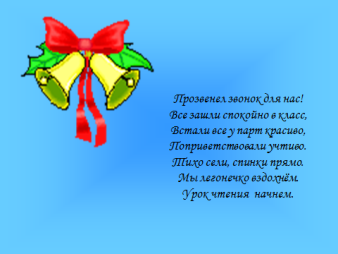 Приветствие детей, настрой на работу.Прозвенел звонок для нас!
Все зашли спокойно в класс,
Встали все у парт красиво, 
Поприветствовали учтиво. 
Тихо сели, спинки прямо. 
Мы легонечко вздохнём. Урок чтения  начнем.Я рада вновь видеть ваши глаза, улыбки. Покажите и вы мне, с каким настроением начинаете наш урок.Подготовка класса к работе. Дети приклеивают смайлики на листок настроение.Личностные:самоопределение; Регулятивные:целеполагание 2.Речевая разминка. 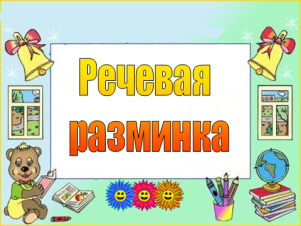 Ребята как всегда наш урок литературы мы начнём с речевой разминки.(Выполняет задания на слайде в месте с детьми.)Дети выполняют упражнение  по заданию  на слайде.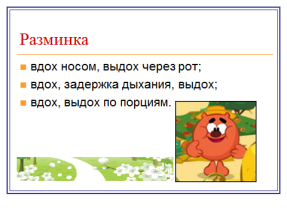 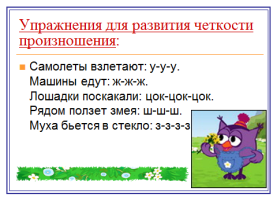 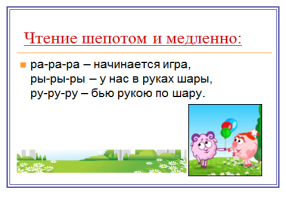 Коммуникативные: умение с достаточной полнотой и точностью выражать свои мысли 3.Сообщение темы и целей  урока.Внимательно послушайте стихотворение Сергея Владимировича Михалкова «Мой секрет»Вы должны подумать и сказать о чём нам рассказывает автор ,а помогут вам картинки на слайде .В той удивительной стране,Где я увидел свет,Как многим, исполнялось мне,И пять, и десять лет.В Стране Фантазий и Проказ,И озорных Затей,Когда-то каждый был из нас,Одним из тех детей.Все те, кто рос тогда со мной,И набирал года,Однажды с этою Страной,Простились навсегда.)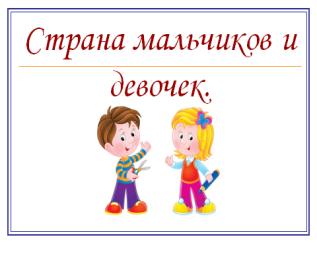 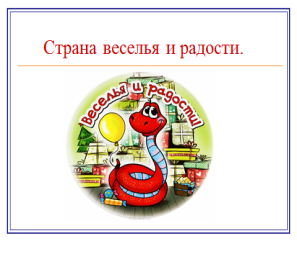 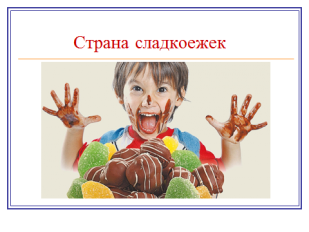 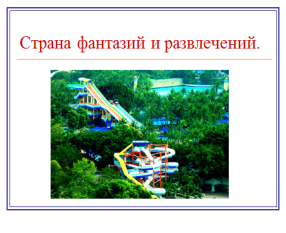  О какой Стране идёт речь?   -Существуют ли эти страны в реальном мире? -А если их объединить в   одну страну, какое бы вы дали ей название?  -Ребята, какой раздел учебника нами был изучен?-С помощью ваших рисунков давайте сформулируем тему нашего урока, а помогут нам ваши рисунки.   - Правильно мы закончили изучать раздел» Страна детства» - Какая цель нашего урока? Дети высказывают свои предположения.Формулируют тему урока(Страна детства)Рассматривают рисунки на доске и перечисляют нарисованные произведения.Обобщение по разделу  «Страна детства» .Повторить и обобщить изученный материал в разделе “Страна детства” (произведения Б.С.Житкова, М.М.Зощенко, К.Г.Паустовского);Регулятивные:целеполагание; Коммуникативные: постановка вопросов; планирование учебного сотрудничества с учителем и сверстниками Познавательные: общеучебные –самостоя-тельное вы-деление- формулирование позна-вательной цели; IV. Работа по теме урока- И сегодня мы повторим и обобщим все произведения, изученные в разделе «Страна детства», вспомним авторов произведений, будем узнавать произведения по героям, отрывкам, предметам, иллюстрациям;, инсценировать отрывок из произведения.- А пройдёт наш урок в форме игры - «Своя игра»- Перед началом игры, проведём разминку. У вас на столе лежат карточки, вы должны произведения соотнести с его автором.1.- Соедините линией название произведения и его автора.()Дети работают в группе.Каждая команда получает по карточкиВыполняют задания по карточкам., проверяют себя по эталону. 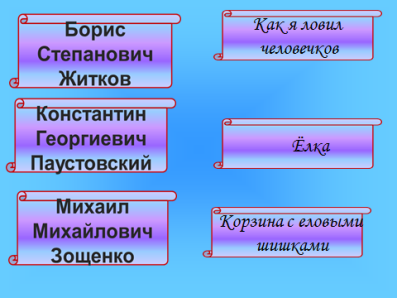 Личностные :самоопределение Регулятивные : планирование, прогнозирование; контроль, оценка, коррекция; выделение и осознание того, что уже усвоено и что еще подлежит усвоению, саморегуляцияПознавательные: общеучебные-умение структурировать знания, выбор наиболее эффективных способов решения задач, умение осознанно и произвольно строить речевое высказывание,логические- решение проблемы, построение логической цепи рассуждений, доказательство, поиск и выделение необходимой информации; самостоятельное создание способов решения проблем творческого и поискового характера Коммуникативные – инициативное сотрудничество в поиске и выборе информации ; умение с достаточной полнотой и точностью выражать свои
мысли в соответствии с задачами и условиями коммуникации; управление поведением партнера – контроль, коррекция, оценка действий партнераIV. Работа по теме урока2.- К какому произведению можно отнести эти пословицы?Ложь человека не красит.Любопытством не проживёшь.3 .Читаю вопросы каждой команде дети отвечают.Отвечают на вопросы учителя. Б. С. Житков «Как я ловил человечков» Отвечают на вопросы учителя. 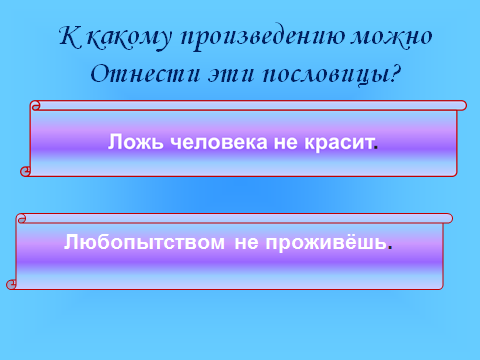 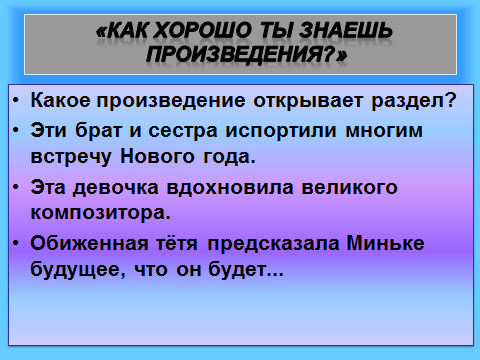 Личностные :самоопределение Регулятивные : планирование, прогнозирование; контроль, оценка, коррекция; выделение и осознание того, что уже усвоено и что еще подлежит усвоению, саморегуляцияПознавательные: общеучебные-умение структурировать знания, выбор наиболее эффективных способов решения задач, умение осознанно и произвольно строить речевое высказывание,логические- решение проблемы, построение логической цепи рассуждений, доказательство, поиск и выделение необходимой информации; самостоятельное создание способов решения проблем творческого и поискового характера Коммуникативные – инициативное сотрудничество в поиске и выборе информации ; умение с достаточной полнотой и точностью выражать свои
мысли в соответствии с задачами и условиями коммуникации; управление поведением партнера – контроль, коррекция, оценка действий партнера6.Игра «Своя игра.»(13 слайд)IV. Физминутка, гимнастика для глаз.V. Подведение итогов игрыА теперь переходим к нашей игре. Внимательно послушайте правила игры.- Будет две команды. 1 команда «Знатоки», а 2- «Эрудиты».- Для того, чтобы игра прошла организованно, выберите в каждой команде капитана. Капитан после обсуждения вопроса будет выбирать отвечающего.- На экране высветилось табло с названиями категорий. Давайте их прочитаем.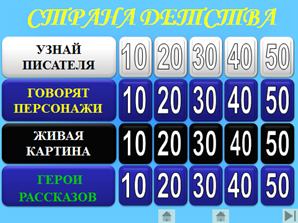 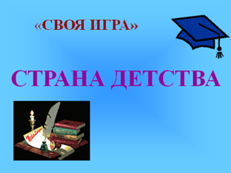 - В каждой категории по 5 вопросов, стоимостью 10, 20, 30, 40 и 50 баллов. Естественно, чем больше балл, тем труднее вопрос. Команды по очереди выбирают категорию и вопрос. На подготовку ответа даётся 30 секунд.- Хочу предупредить,будет учитываться умение работать в команде, обсуждение вопросов, предложение своей версии ответа и, конечно же, правильный ответ на вопрос. А так же сплочённость и дружба команды и умение прислушиваться к мнению товарищей. В конце игры мы подсчитаем баллы и выявим команду победителей.- Помните: Один за всех и все за одного!- Я желаю вам удачи!3) «Своя игра»1. Жеребьёвка- Жеребьёвкой решим, какая команда начнёт игру первой. Для этого отгадайте загадку:В школьной сумке я лежу,Как ты учишься, скажу.(Дневник)Не куст, а с листочками,Не рубашка, а сшита,Не человек, а рассказывает.(Книга)- Команда «… » выбирайте категорию и вопрос.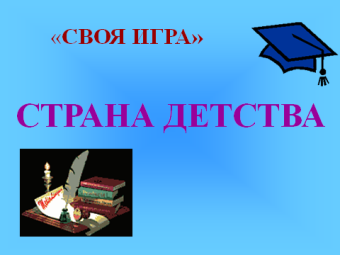 Выполняют упражнение по заданию учителя.Личностные :самоопределение Регулятивные : планирование, прогнозирование; контроль, оценка, коррекция; выделение и осознание того, что уже усвоено и что еще подлежит усвоению, саморегуляцияПознавательные: общеучебные-умение структурировать знания, выбор наиболее эффективных способов решения задач, умение осознанно и произвольно строить речевое высказывание,логические- решение проблемы, построение логической цепи рассуждений, доказательство, поиск и выделение необходимой информации; самостоятельное создание способов решения проблем творческого и поискового характера Коммуникативные – инициативное сотрудничество в поиске и выборе информации ; умение с достаточной полнотой и точностью выражать своимысли в соответствии с задачами и условиями коммуникации; управление поведением партнера – контроль, коррекция, оценка действий партнера6.Игра «Своя игра.»(13 слайд)IV. Физминутка, гимнастика для глаз.V. Подведение итогов игры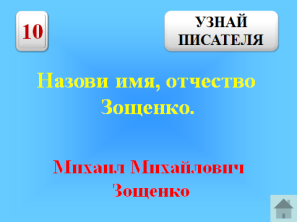 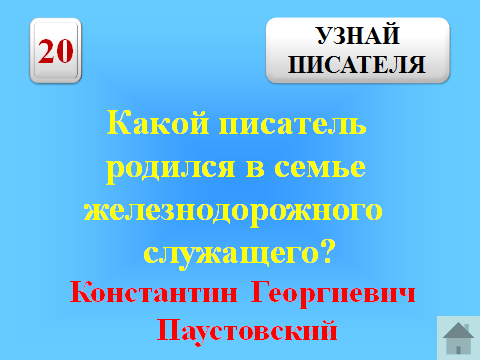 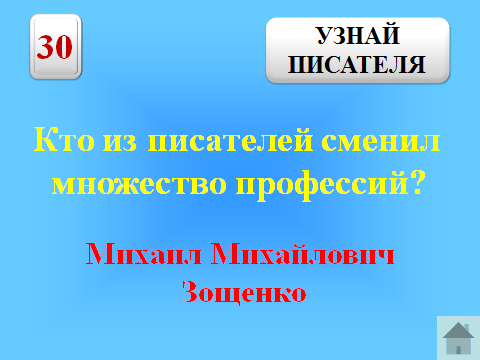 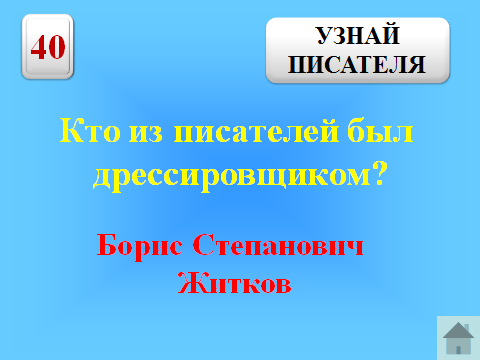 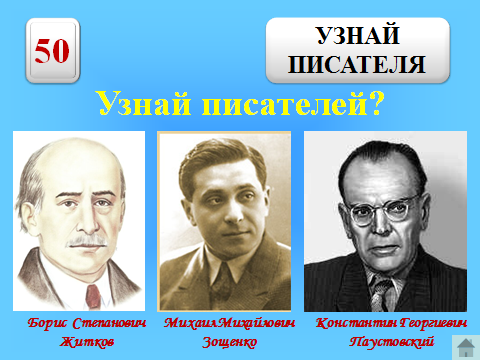 Команды выбирают вопросы под номерами.За правильный ответ получают карточки с баллами.Личностные :самоопределение Регулятивные : планирование, прогнозирование; контроль, оценка, коррекция; выделение и осознание того, что уже усвоено и что еще подлежит усвоению, саморегуляцияПознавательные: общеучебные-умение структурировать знания, выбор наиболее эффективных способов решения задач, умение осознанно и произвольно строить речевое высказывание,логические- решение проблемы, построение логической цепи рассуждений, доказательство, поиск и выделение необходимой информации; самостоятельное создание способов решения проблем творческого и поискового характера Коммуникативные – инициативное сотрудничество в поиске и выборе информации ; умение с достаточной полнотой и точностью выражать своимысли в соответствии с задачами и условиями коммуникации; управление поведением партнера – контроль, коррекция, оценка действий партнера6.Игра «Своя игра.»(13 слайд)IV. Физминутка, гимнастика для глаз.V. Подведение итогов игры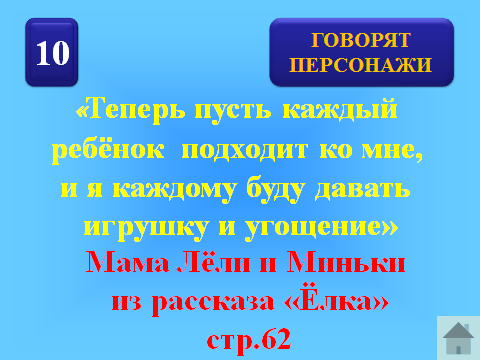 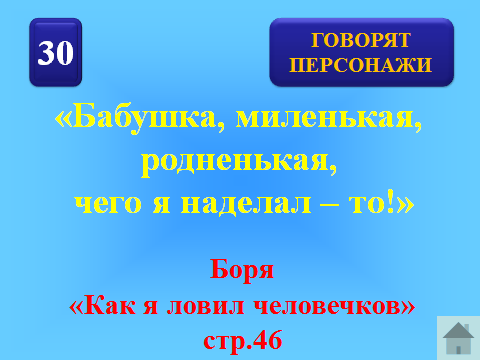 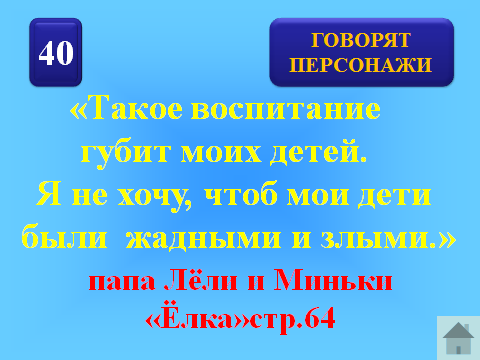 Команды выбирают вопросы под номерами.За правильный ответ получают карточки с баллами.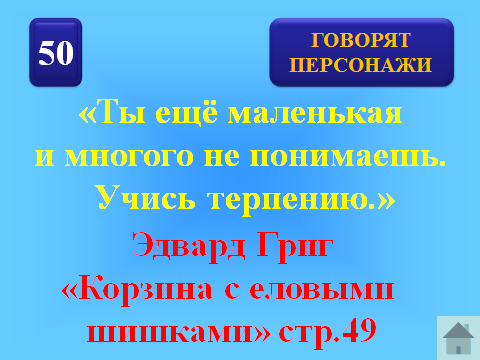 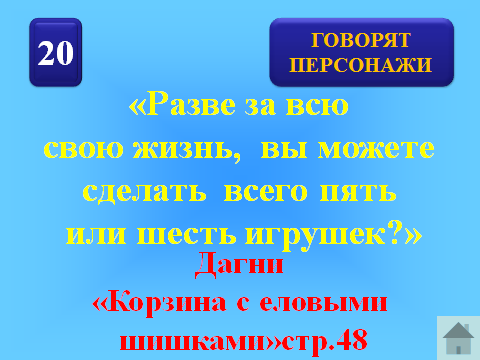 Личностные :самоопределение Регулятивные : планирование, прогнозирование; контроль, оценка, коррекция; выделение и осознание того, что уже усвоено и что еще подлежит усвоению, саморегуляцияПознавательные: общеучебные-умение структурировать знания, выбор наиболее эффективных способов решения задач, умение осознанно и произвольно строить речевое высказывание,логические- решение проблемы, построение логической цепи рассуждений, доказательство, поиск и выделение необходимой информации; самостоятельное создание способов решения проблем творческого и поискового характера Коммуникативные – инициативное сотрудничество в поиске и выборе информации ; умение с достаточной полнотой и точностью выражать своимысли в соответствии с задачами и условиями коммуникации; управление поведением партнера – контроль, коррекция, оценка действий партнера6.Игра «Своя игра.»(13 слайд)IV. Физминутка, гимнастика для глаз.V. Подведение итогов игры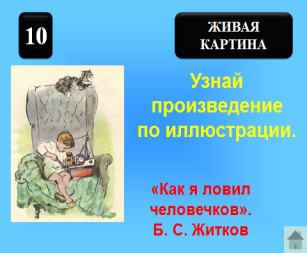 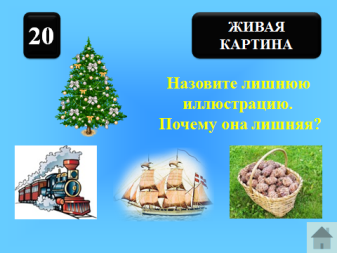 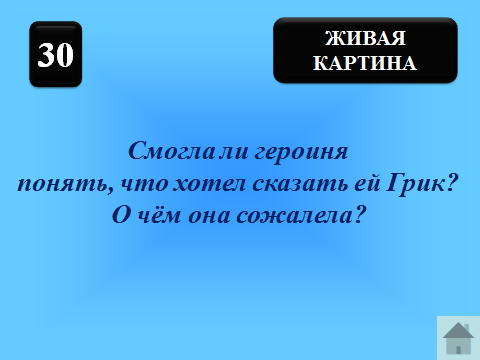 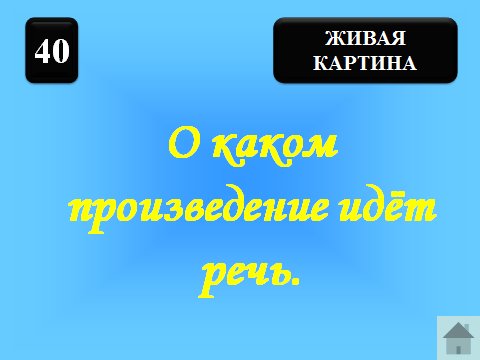 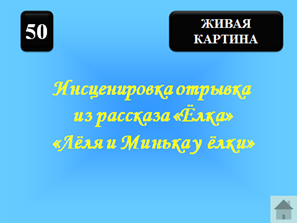  Отвечают на вопросы учителя.Объясняют свой выбор.Личностные :самоопределение Регулятивные : планирование, прогнозирование; контроль, оценка, коррекция; выделение и осознание того, что уже усвоено и что еще подлежит усвоению, саморегуляцияПознавательные: общеучебные-умение структурировать знания, выбор наиболее эффективных способов решения задач, умение осознанно и произвольно строить речевое высказывание,логические- решение проблемы, построение логической цепи рассуждений, доказательство, поиск и выделение необходимой информации; самостоятельное создание способов решения проблем творческого и поискового характера Коммуникативные – инициативное сотрудничество в поиске и выборе информации ; умение с достаточной полнотой и точностью выражать своимысли в соответствии с задачами и условиями коммуникации; управление поведением партнера – контроль, коррекция, оценка действий партнера6.Игра «Своя игра.»(13 слайд)IV. Физминутка, гимнастика для глаз.V. Подведение итогов игрыОтвечают на вопросы учителя. Личностные :самоопределение Регулятивные : планирование, прогнозирование; контроль, оценка, коррекция; выделение и осознание того, что уже усвоено и что еще подлежит усвоению, саморегуляцияПознавательные: общеучебные-умение структурировать знания, выбор наиболее эффективных способов решения задач, умение осознанно и произвольно строить речевое высказывание,логические- решение проблемы, построение логической цепи рассуждений, доказательство, поиск и выделение необходимой информации; самостоятельное создание способов решения проблем творческого и поискового характера Коммуникативные – инициативное сотрудничество в поиске и выборе информации ; умение с достаточной полнотой и точностью выражать своимысли в соответствии с задачами и условиями коммуникации; управление поведением партнера – контроль, коррекция, оценка действий партнера6.Игра «Своя игра.»(13 слайд)IV. Физминутка, гимнастика для глаз.V. Подведение итогов игры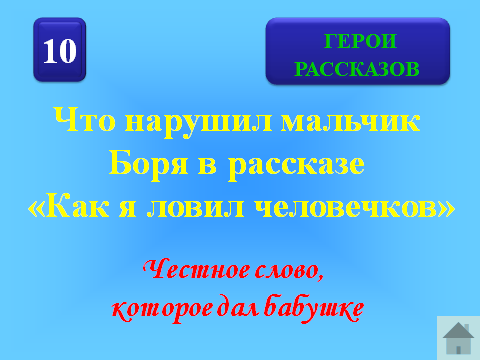 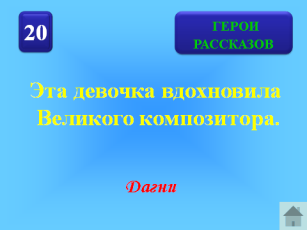 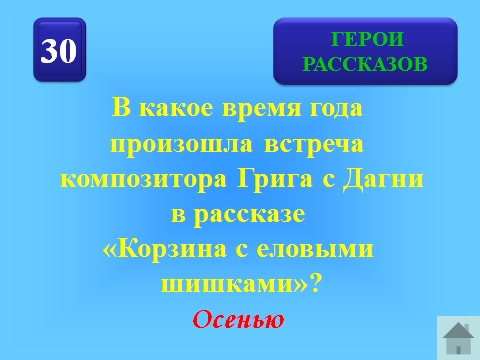 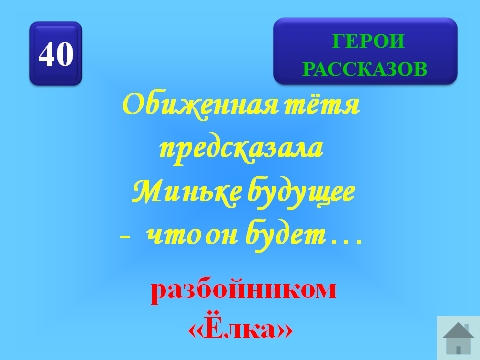 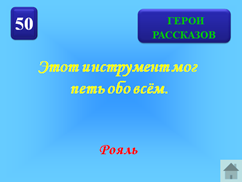 Отвечают на вопросы учителя.Объясняют свой выбор. (Так не поступать, не обманывать старших, быть послушным, одержимость фантазией ведет к хитрости, обману.)Личностные :самоопределение Регулятивные : планирование, прогнозирование; контроль, оценка, коррекция; выделение и осознание того, что уже усвоено и что еще подлежит усвоению, саморегуляцияПознавательные: общеучебные-умение структурировать знания, выбор наиболее эффективных способов решения задач, умение осознанно и произвольно строить речевое высказывание,логические- решение проблемы, построение логической цепи рассуждений, доказательство, поиск и выделение необходимой информации; самостоятельное создание способов решения проблем творческого и поискового характера Коммуникативные – инициативное сотрудничество в поиске и выборе информации ; умение с достаточной полнотой и точностью выражать своимысли в соответствии с задачами и условиями коммуникации; управление поведением партнера – контроль, коррекция, оценка действий партнера6.Игра «Своя игра.»(13 слайд)IV. Физминутка, гимнастика для глаз.V. Подведение итогов игры- Давайте подведём итог игры. Посчитайте баллы, набранные вами в течение игры.- Победила команда «… »! Давайте им поаплодируем.- Команда «… » награждаются дипломам 1 место. Команда … награждается дипломам  за  2 место в игре.- Хочется сказать, что обе команды показали себя достойно. Молодцы, ребята! Я вами очень довольна.Личностные :самоопределение Регулятивные : планирование, прогнозирование; контроль, оценка, коррекция; выделение и осознание того, что уже усвоено и что еще подлежит усвоению, саморегуляцияПознавательные: общеучебные-умение структурировать знания, выбор наиболее эффективных способов решения задач, умение осознанно и произвольно строить речевое высказывание,логические- решение проблемы, построение логической цепи рассуждений, доказательство, поиск и выделение необходимой информации; самостоятельное создание способов решения проблем творческого и поискового характера Коммуникативные – инициативное сотрудничество в поиске и выборе информации ; умение с достаточной полнотой и точностью выражать своимысли в соответствии с задачами и условиями коммуникации; управление поведением партнера – контроль, коррекция, оценка действий партнера7.Рефлексия- Произведения каких писателей мы повторили на уроке?- Какое произведение вам понравилось больше всего? Почему?- Давайте приклеим наши смайлики на лист настроения ( настроение отличное, и вы довольны своей работой и урок понравился – жёлтый  листок; не очень – жёлтый; не понравился и настроение плохое).?Отвечают на вопросы учителя, соотносят цель и результаты, степень их соответствияОсуществляют самооценку.Личностные :самоопределение Регулятивные : планирование, прогнозирование; контроль, оценка, коррекция; выделение и осознание того, что уже усвоено и что еще подлежит усвоению, саморегуляцияПознавательные: общеучебные-умение структурировать знания, выбор наиболее эффективных способов решения задач, умение осознанно и произвольно строить речевое высказывание,логические- решение проблемы, построение логической цепи рассуждений, доказательство, поиск и выделение необходимой информации; самостоятельное создание способов решения проблем творческого и поискового характера Коммуникативные – инициативное сотрудничество в поиске и выборе информации ; умение с достаточной полнотой и точностью выражать своимысли в соответствии с задачами и условиями коммуникации; управление поведением партнера – контроль, коррекция, оценка действий партнера8..Итог урока Наш урок мне хочется закончить словами М.М. Зощенко: «Нет, мне, быть может, не удалось стать очень хорошим. Это очень трудно. Но к этому, дети, я всегда стремился.»  Подведение итогов, выставление отметок.Личностные :самоопределение Регулятивные : планирование, прогнозирование; контроль, оценка, коррекция; выделение и осознание того, что уже усвоено и что еще подлежит усвоению, саморегуляцияПознавательные: общеучебные-умение структурировать знания, выбор наиболее эффективных способов решения задач, умение осознанно и произвольно строить речевое высказывание,логические- решение проблемы, построение логической цепи рассуждений, доказательство, поиск и выделение необходимой информации; самостоятельное создание способов решения проблем творческого и поискового характера Коммуникативные – инициативное сотрудничество в поиске и выборе информации ; умение с достаточной полнотой и точностью выражать своимысли в соответствии с задачами и условиями коммуникации; управление поведением партнера – контроль, коррекция, оценка действий партнера